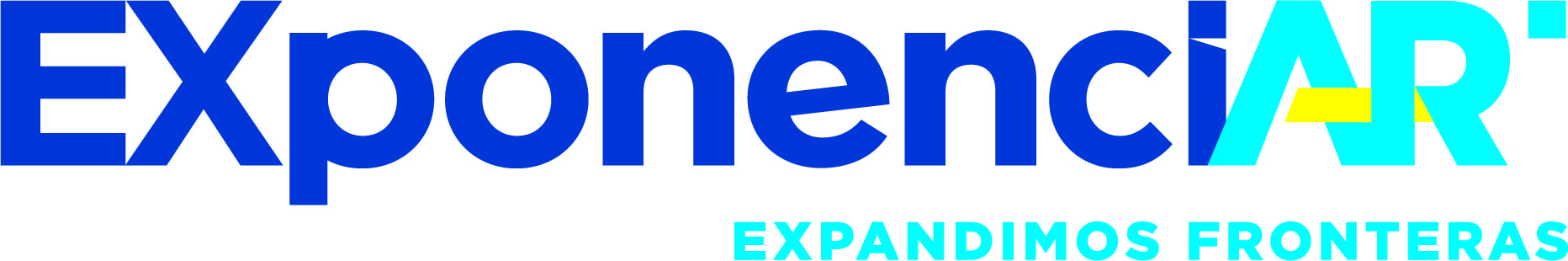 UNA UNIÓN QUE SE FORTALECESe presentó Exponenciar, una nueva empresa que se desarrolló gracias a 10 años de trabajo en común, con el apoyo de los diarios Clarín y La Nacion. Creadores de productos exitosos como Expoagro, Caminos y Sabores, Campo Creciente, Admite, Premio Ternium Expoagro a la Innovación en Maquinaria Agrícola, entre otros; sientan precedentes para acercar toda la riqueza de nuestro país al mundo a través de exposiciones, seminarios, rondas de negocios y eventos. Exponenciar se presenta como puente para conectar empresas, entidades e instituciones que quieran desarrollar programas juntos.  Con espíritu de crecimiento, y ampliando las fronteras, ya no solo de la producción agrícola y alimentaria, los diarios Clarín y La Nación dieron un paso más para servir a la agroindustria desde una empresa dinámica, organizadora de eventos, con un futuro prometedor y de proyectos de alto impacto. Pasando de una unión transitoria a una sociedad sólida y estable, con la meta de expandir el negocio y generar actividades aprovechando el respaldo de dos medios de comunicación. En este contexto, se presentó el miércoles 30 de septiembre en el Museo de Arte Latinoamericano –Malba-, Exponenciar, la empresa fruto de la experiencia de trabajar para reforzar la integración y continuidad en el tiempo. Al mismo tiempo, se lanzó la 10º edición de Expoagro a realizarse del 8 al 11 de Marzo de 2016 en el Km. 214 de  la autopista Buenos Aires – Rosario, corredor productivo Ramallo – San Nicolás, Provincia de Buenos Aires.Al encuentro, que comenzó a las 8.30hs. con un desayuno y continuó luego en el auditorio del Malba, asistieron periodistas especializados, universidades, entidades agropecuarias, directivos de empresas de maquinaria agrícola y semilleros, contratistas y autoridades de Exponenciar. El responsable de abrir el diálogo y anunciar la consolidación de la nueva empresa fue el Ing. Eugenio Schlossberg, presidente del directorio de Exponenciar: “Fue necesario ponernos de acuerdo y unir esfuerzos para que naciera Expoagro. No fue fácil ni sencillo el inicio de esta relación que comenzó como una Unión Transitoria de Empresas. Cada socio tenía una identidad propia y una impronta que hubo que moldear para que este equipo alcanzara el éxito a través de la integración”, declaró Schlossberg ante el auditorio y agregó: “Los logros alcanzados en estos 10 años de trabajo conjunto hicieron que nuestras ferias sean reconocidas en el medio local y figuren en los calendarios de las exposiciones a nivel mundial. Estamos convencidos que este esfuerzo debe continuar y seguir desarrollando Expoagro, Caminos y Sabores y Campo Creciente, así como otras manifestaciones que nos permitirán expandir el negocio aprovechando el enorme potencial que tenemos”.Cuando en el año 2007, Clarín y La Nación decidieron unificar ExpoChacra y Feriagro para crear Expoagro, tuvieron la visión de generar una feria única a campo abierto, escuchando a sus protagonistas y brindándoles hoy el potencial de presencia de marca, relevancia, calidad y contactos, además de constituir una plataforma para  presentarse al mundo y vincularse con clientes estratégicos.Al mismo tiempo nació en el 2005 Caminos y Sabores, la feria de alimentos regionales, propuestas turísticas y artesanías con fuerte identidad regional y valor agregado que constituyó una gran novedad porque no existía un evento con tal representatividad, dimensión ni llegada en la Ciudad de Buenos Aires.Las Jornadas de Actualización Técnica Campo Creciente para los cultivos de soja y maíz en zona núcleo destinadas a contratistas y técnicos, fueron otra iniciativa de lo que hoy es Exponenciar.  Con eje en planteos de alta producción y tecnologías de procesos productivos, las capacitaciones que incluyen charlas y prácticas a campo, se realizan en conjunto con la Cooperativa Agrícola de Ramallo, el INTA y asesores privados. El esquema de productos se completa con Admite, la plataforma dinámica de entrenamiento a campo para usuarios y propietarios de maquinaria agrícola de alta tecnología. El prestigio del equipo docente compuesto por técnicos del INTA, profesionales de las empresas participantes y asesores privados, la convierten en una propuesta innovadora y requerida en el ambiente agroindustrial. La innovación es un eje que debe estar presente en cada feria, respetando el objetivo de quienes la visitan buscando las últimas tendencias. Es por ello que nació en 2008 el Premio Ternium Expoagro a la Innovación en Maquinaria Agrícola, para reconocer y estimular a la agroindustria de origen nacional. El certamen ya cuenta con 4 exitosas ediciones, un amplio jurado de prestigio y el apoyo y supervisión de la Sociedad de Agricultura de Alemania (DLG, por sus siglas en alemán), organizadores de Agritechnica, la feria Nº 1 del mundo bajo techo, especializada en maquinaria agrícola. Contar con el apoyo de Clarín y La Nación requirió de un esfuerzo conjunto para crear una empresa con identidad propia que hoy, bajo el nombre de Exponenciar, es el vehículo por excelencia para el relacionamiento entre todos los actores de la  comunidad agroalimentaria argentina. “El compromiso principal de Exponenciar es darle continuidad a todo el trabajo realizado y encarar el futuro acompañando el desarrollo de la agroindustria argentina en nuestro país y en todo el mundo”, resaltó el Presidente de Exponenciar al finalizar su discurso. El encuentro además, contó con la participación del periodista y analista político del diario La Nación, Carlos Pagni y del Lic. en Economía y editor del diario Clarín, Daniel Fernández Canedo quienes moderados por Daniel Dessein –abogado y director del diario La Gaceta de Tucumán-, dialogaron sobre las Perspectivas para Argentina 2016. El escenario político de cara a las elecciones presidenciales de octubre, el análisis económico en torno a las políticas macro y el rol del ámbito agroindustrial y agroalimentario, fueron los ejes del dialogo entre los disertantes invitados.   Productos de ExponenciarToda la Argentina en una feriaDesde su primera edición en octubre del 2005 en la Universidad Católica Argentina (UCA) en Puerto Madero, hasta la  11° edición desarrollada entre el 9 y el 12 de julio de este año, en La Rural, Ciudad Autónoma de Buenos Aires, Caminos y Sabores dio muestras de crecimiento con las demostraciones de cocina llevadas a cabo por distintos chefs especializados en alimentos regionales de las distintas zonas del país y de América Latina, y con el Concurso “Experiencias del Sabor”. Aquella idea innovadora se completó con la presentación de la feria a través de un recorrido comprendido por nueve caminos temáticos: Quesos, Carnes, Tradición, Turismo, Aceite y Especias, Bebidas, Yerba Mate y Té, Frutos de la Tierra y Dulces. Los más de 400 expositores que participan a lo largo de cada edición refuerzan la masividad alcanzada por esta muestra que alberga a través de los productores, instituciones, organismos no gubernamentales y organismos del Estado a las 23 provincias que componen la Argentina.Diez años marcando tendencia en exposiciones a campo abiertoEn este marco de crecimiento y fortalecimiento, del 8 al 11 de marzo de 2016 Expoagro realizará su décima edición, en el establecimiento El Umbral, Km. 214 de la autopista Buenos Aires - Rosario. Una vez al año y durante cuatro días, se edifica una ciudad en el medio de la llanura pampeana para que cientos de empresas desplieguen su potencial en los 200.000m2 del predio. Allí arriban miles de visitantes para experimentar la última tecnología y tomar contacto con las empresas nacionales y la más completa demostración de maquinaria agrícola de gran porte a cielo abierto, donde los contratistas, productores y usuarios en general,  pueden ver trabajando las máquinas que van a comprar.El servicio internacional que ofrece Expoagro permite a las empresas argentinas estar presentes en las ferias más importantes del mundo, promocionar la exportación y ayudar a abrir mercados, comprender tendencias y compartir experiencias respecto a los distintos sistemas productivos.  Actualmente Expoagro mantiene 11 acuerdos estratégicos con las ferias más importantes del mundo como Agritechnica en Alemania, Farm Progress Show en Estados Unidos, NAMPO en Sudáfrica o la EIMA de Italia. .Además, en Expoagro confluye la mayor presencia de periodistas que alguna vez una exposición agropecuaria pudo haber imaginado, lo que genera un gran diferencial, por las repercusiones y las relaciones que se generan en esta exposición y que se replica todo el año.Hoy, Expoagro celebra el orgullo de haberse conformado de la interacción de los dos medios de comunicación más importantes del país, de ser una feria completa, profesional y de negocios, transformando una Unión Transitoria de Empresas en una sociedad fuerte que sigue trabajando en forma integrada, reconociendo en el otro su propio espacio, y trabajando para mejorar cada edición sin desmerecer su raíz de origen. 